О снятии с учета малоимущихграждан, нуждающихся в жилых помещениях.         Руководствуясь  пунктом 3  части 1 статьи 56 Жилищного кодекса РФ, Протоколом заседания жилищной комиссии о снятии с  учёта малоимущих граждан, нуждающихся в жилых помещениях, предоставляемых по договорам социального найма администрации Жигаловского муниципального образования от  10.08.2022 г., решением Жилищной комиссии Жигаловского муниципального образования № 05/2022 от 10.08.2022г., Администрация Жигаловского муниципального образования постановляет:Снять с учета следующих граждан, нуждающихся в жилых помещениях, предоставляемых по договорам социального найма. 1.1 на основании  выезда на место жительство в другое муниципальное образование:-  Прохову  Ксению  Владимировну,23.04.1983г.р., и членов её семьи:   мужа - Прохова  Сергея Викторовича,18.10.1978г.р., дочь – Прохову Алину Сергеевну,16.07.2010г.р., сына – Прохова Матвея Сергеевича ,23.10.2012г.р., сына-Прохова Евгения Сергеевича,25.09.2019г.р. проживающих по адресу: Краснодарский край п.Черноморский ул.Промысловая,19  2.Андреевой Т.А., ведущему специалисту, довести до сведения граждан, указанных в пункте 1.1  настоящего постановления.             Глава Жигаловского муниципального образования                                      Д.А. Лунёв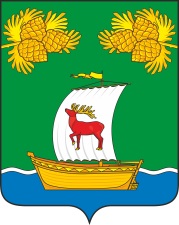 РОССИЙСКАЯ ФЕДЕРАЦИЯИРКУТСКАЯ ОБЛАСТЬАДМИНИСТРАЦИЯЖИГАЛОВСКОГО МУНИЦИПАЛЬНОГО ОБРАЗОВАНИЯПОСТАНОВЛЕНИЕ10.08.2022 г. №  49                            р.п. Жигалово